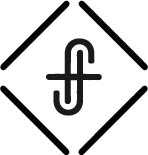 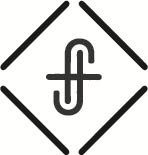 ONE is a powerful number when it is made up of many. Over the last two weeks,  we have learned about the glory and the joy of one … the glory of one is when we are telescopes that magnify the glory of who God is by our oneness with God and each other. Last week, we found the joy of being one as a follower of Jesus. Seeking to live in the oneness Jesus called us to is a joyful experience living life with the steadfast assurance that God is in control. Jesus prayed that you and He would be ONE, that we would be ONE! That all who believe and put their faith in Jesus as savior would be one! A oneness that overcomes faults, failures, sins, differences, hostility, division … many becoming ONE only happens because of what Jesus was willing to do on the cross for you and me. He prayed that we would be one so that others would see God and believe that Jesus was sent by the Father for the redemption of humanity.Our what has to be preceded by our why.that they may all be one, just as you, Father, are in me, and I in you, that they also may be in us, so that the world may believe that you have sent me.  		John 17:21Oneness is a light that shines brightest in the darkest of times.A new commandment I give to you, that you love one another: just as I have loved you, you also are to love one another. By this all people will know that you are my disciples, if you have love for one another.”   John 13:34–35Oneness gives purpose and mission to our lives.I have given them your word, and the world has hated them because they are not of the world, just as I am not of the world. I do not ask that you take them out of the world, but that you keep them from the evil one. They are not of the world, just as I am not of the world. Sanctify them in the truth; your word is truth. As you sent me into the world, so I have sent them into the world. And for their sake I consecrate myself, that they also may be sanctified in truth.  	John 17:14–19We are called to take The Word to the world.I have given them your word … John 17:14aOur mission is The Word.In the beginning was the Word, and the Word was with God, and the Word was God. He was in the beginning with God. All things were made through him, and without him was not any thing made that was made. In him was life, and the life was the light of men. The light shines in the darkness, and the darkness has not overcome it. 	John 1:1–5But we will devote ourselves to prayer and to the ministry of the word. 				Acts 6:4… in Christ God was reconciling the world to himself, not counting their trespasses against them, and entrusting to us the message of reconciliation.		2 Corinthians 5:19Therefore, put away all filthiness and rampant wickedness and receive with meekness the implanted word, which is able to save your souls. 			James 1:21Our mission field in the world.and the world has hated them because they are not of the world, just as I am not of the world.								John 17:14bThey are not of the world, just as I am not of the world. 					John 17:16As you sent me into the world, so I have sent them into the world. 				John 17:18I do not ask that you take them out of the world, but that you keep them from the evil one. 	John 17:15The world is a war zone.For all practical purposes the world is a dangerous place to live because for all of its beauty, people, riches … there is an enemy; there is sin and evil that lurks in the shadows that desires to distract, to bring about disunity, and ultimately try to destroy all that is for God’s glory.For we do not wrestle against flesh and blood, but against the rulers, against the authorities, against the cosmic powers over this present darkness, against the spiritual forces of evil in the heavenly places.			Ephesians 6:12Two landmines to avoid:Beware of loving the world.Do not love the world or the things in the world. If anyone loves the world, the love of the Father is not in him.							1 John 2:15Beware of conforming to the world.
Don’t let the world around you squeeze you into its own mold, but let God re-mold your minds from within, so that you may prove in practice that the plan of God for you is good, meets all his demands and moves towards the goal of true maturity. 				Romans 12:2 (Phillips)May we be committed to the mission.Sanctify them in the truth; your word is truth. 								John 17:17And for their sake I consecrate myself, that they also may be sanctified in truth. 				John 17:19What can I do? What should I do?What are you doing with your life? You and I are protected for a purpose and sanctified to be sent. Do not waste His sacrifice on a 
life of self.Our Mission of Oneness is …Take The Word to the world.  What does the world need? Give them Jesus.Show grit in our oneness as a family.Grit is defined as having passion and perseverance in the midst of setbacks, struggles and strife. Let us hold fast the confession of our hope without wavering, for he who promised is faithful. And let us consider how to stir up one another to love and good works, not neglecting to meet together, as is the habit of some, but encouraging one another, and all the more as you see the Day drawing near. 					Hebrews 10:23–25Imagine a world where we live shining light on the word in the darkness of the world, where we are … ONE. There is one body and one Spirit—just as you were called to the one hope that belongs to your call— one Lord, one faith, one baptism, one God and Father of all, who is over all and through all and in all.			Ephesians 4:4–6